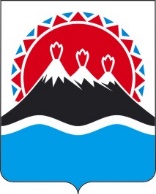 МИНИСТЕРСТВОСОЦИАЛЬНОГО БЛАГОПОЛУЧИЯ И СЕМЕЙНОЙ ПОЛИТИКИ КАМЧАТСКОГО КРАЯПРИКАЗ[Дата регистрации] № [Номер документа]г. Петропавловск-КамчатскийПРИКАЗЫВАЮ:1. Внести в приказ Министерства социального благополучия и семейной политики Камчатского края от 20.12.2022 № 1017-п «О Порядке и условиях оказания материальной помощи гражданам, находящимся в трудной жизненной ситуации, проживающим в Камчатском крае, органами местного самоуправления муниципальных образований в Камчатском крае в рамках переданных государственных полномочий Камчатского края» следующие изменения:1) часть 5 дополнить пунктом 8 следующего содержания:«8) частичную компенсацию расходов инвалидов на переоборудование личного транспортного средства на ручное управление.»;2) дополнить разделом 13 следующего содержания:«13. Особенности оказания материальной помощи инвалидам на частичную компенсацию расходов на переоборудование личного транспортного средства на ручное управление63. Материальная помощь инвалидам на частичную компенсацию расходов на переоборудование личного транспортного средства на ручное управление (далее – расходы на переоборудование транспортного средства) оказывается инвалидам, имеющим нарушения функций опорно-двигательного аппарата, являющимся собственниками транспортных средств, без учета среднедушевого дохода семьи (одиноко проживающего гражданина).64. Оказание материальной помощи на частичную компенсацию расходов на переоборудование транспортного средства осуществляется по фактическим расходам не чаще одного раза в семь лет с даты обращения в размере, не превышающем 100,00 тыс. рублей.  65. К расходам на переоборудование транспортного средства относятся расходы на приобретение ручного управления, оплату стоимости работ по установке ручного управления, оплату услуг, связанных с оформлением документов, подтверждающих внесение изменений в конструкцию транспортного средства.66. Оказание материальной помощи гражданам на частичную компенсацию расходов на переоборудование транспортного средства осуществляется при представлении следующих документов:1) паспорта гражданина Российской Федерации или иного документа, подтверждающего личность гражданина Российской Федерации;2) справки об инвалидности;3) индивидуальной программы реабилитации (абилитации) инвалида;4) свидетельства о регистрации транспортного средства и/или паспорта технического средства с отметкой о внесенных в его конструкцию изменениях;5) водительского удостоверения; 6) документов, подтверждающих оплату расходов, фактически понесенных гражданином при переоборудовании транспортного средства (кассовые чеки, квитанции и иные документы, содержащие информацию об оплате товаров, работ, услуг, указанных в части 65 настоящего Порядка); 7) документов, подтверждающих полномочия представителя гражданина (для представителей гражданина);8) сведений о реквизитах счета гражданина в кредитной организации;9) согласии на обработку персональных данных.67. Основаниями для отказа в оказании материальной помощи являются:1) гражданин не проживает по месту жительства в Камчатском крае;2) гражданин не является инвалидом, имеющим нарушения функций опорно-двигательного аппарата;3) гражданин не является собственником транспортного средства;4) представление неполного пакета документов или неполных сведений, необходимых для решения вопроса о выплате компенсации;5) несоответствие представленных документов требованиям, предъявляемым к документам (наличие противоречивой информации в представленных документах; записи в документах исполнены карандашом; документы содержат подчистки либо приписки, зачеркнутые слова и иные не оговоренные в них исправления, а также повреждения, не позволяющие однозначно истолковать их содержание, истек срок действия документа, отсутствуют реквизиты документа: номер, дата выдачи, подпись, печать);6) повторное обращение гражданина за оказанием материальной помощи на частичную компенсацию расходов на переоборудование транспортного средства в период, установленный в части 64 настоящего Порядка.».3) приложение 1 к приложению к приказу дополнить следующей позицией:          «                                                                                                                            ».4) Настоящий приказ вступает в силу после дня его официального опубликования.[горизонтальный штамп подписи 1]О внесении изменений 
в приказ Министерства социального благополучия и семейной политики Камчатского края от 20.12.2022 № 1017-п «О Порядке и условиях оказания материальной помощи гражданам, находящимся в трудной жизненной ситуации, проживающим в Камчатском крае, органами местного самоуправления муниципальных образований в Камчатском крае в рамках переданных государственных полномочий Камчатского края»8.оказание материальной помощи инвалидам на частичную компенсацию расходов на  переоборудование личного транспортного средства на ручное управление инвалидам, имеющим нарушения функций опорно-двигательного аппаратане чаще одного раза в семь лет с даты обращения в размере, не превышающем 100,00 тыс. рублей  И.о. Министра социального благополучия и семейной политики Камчатского краяЮ.О. Горелова